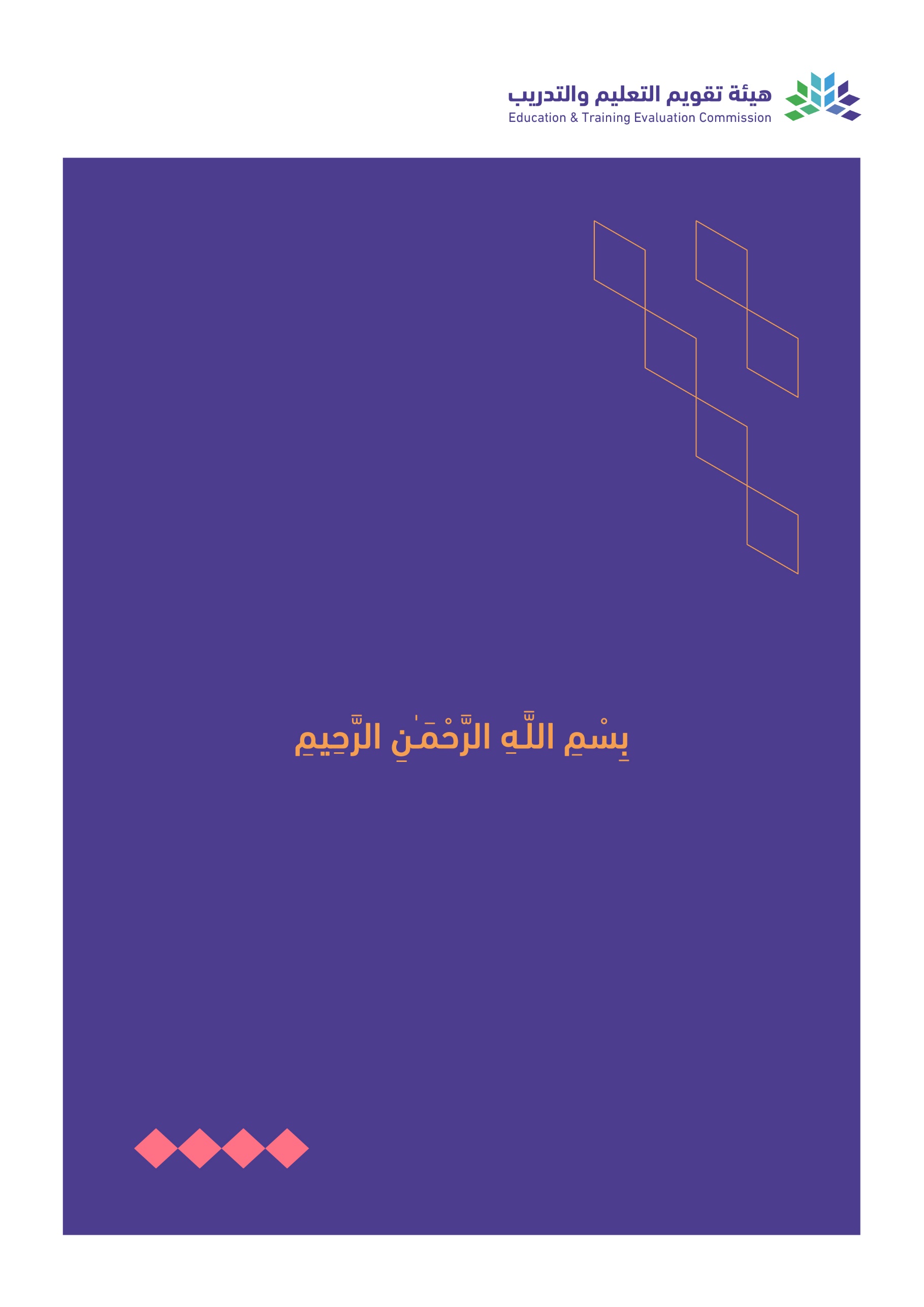 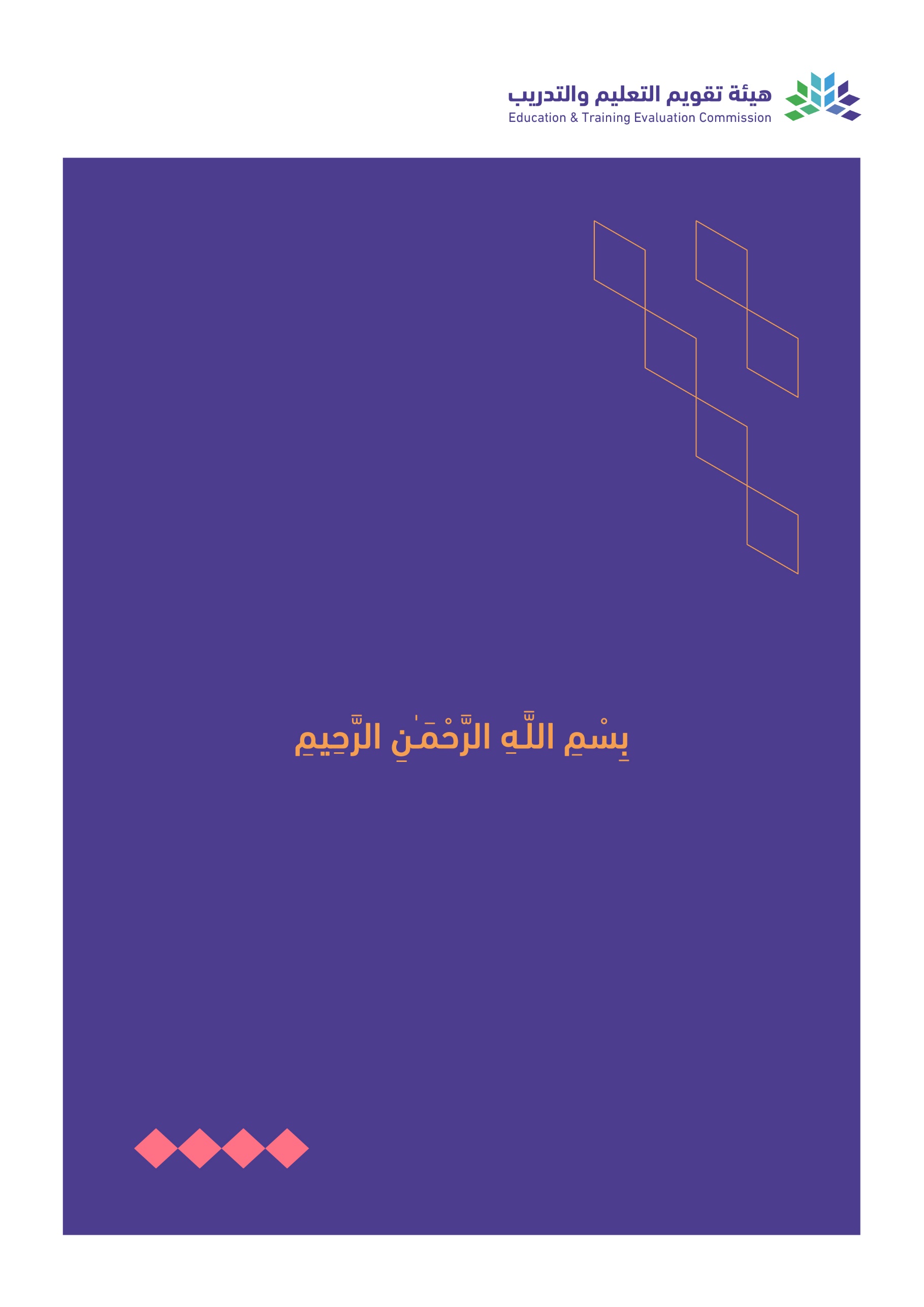 المحتويات:	أ. معلومات عامة عن المقرر الدراسي:1. نمط التعليم2. الساعات التدريسية (على مستوى الفصل الدراسي)ب. نواتج التعلم للمقرر واستراتيجيات تدريسها وطرق تقييمها:ج. موضوعات المقررد. أنشطة تقييم الطلبةأنشطة التقييم (اختبار تحريري، شفهي، عرض تقديمي، مشروع جماعي، ورقة عمل وغيره)ه. مصادر التعلم والمرافق:1. قائمة المراجع ومصادر التعلم:2. المرافق والتجهيزات المطلوبة:و. تقويم جودة المقرر:المقيمون (الطلبة، أعضاء هيئة التدريس، قيادات البرنامج، المراجع النظير، أخرى (يتم تحديدها).طرق التقييم (مباشر وغير مباشر).ز. اعتماد التوصيف:اسم المقرر:   تخريج الفروع على الأصول رمز المقرر:  442أصل البرنامج:  الشريعةالقسم العلمي:  أصول الفقهالكلية:  كلية الشريعة والدراسات الإسلامية المؤسسة:  جامعة القصيمنسخة التوصيف:  الخامسةتاريخ آخر مراجعة:  15/11/14448هـ/  5/6/2023مالمحتوىالصفحةأ. معلومات عامة عن المقرر الدراسي3   1. الوصف العام للمقرر3   2. الهدف الرئيس للمقرر3ب. نواتج التعلم للمقرر واستراتيجيات تدريسها وطرق تقييمها3ج. موضوعات المقرر4د. أنشطة تقييم الطلبة4ه. مصادر التعلم والمرافق5قائمة المراجع ومصادر التعلم5المرافق والتجهيزات المطلوبة5و. تقويم جودة المقرر5ز. اعتماد التوصيف5التعريف بالمقرر الدراسيالتعريف بالمقرر الدراسيالتعريف بالمقرر الدراسيالتعريف بالمقرر الدراسيالتعريف بالمقرر الدراسيالتعريف بالمقرر الدراسيالتعريف بالمقرر الدراسيالتعريف بالمقرر الدراسيالتعريف بالمقرر الدراسيالتعريف بالمقرر الدراسيالتعريف بالمقرر الدراسيالتعريف بالمقرر الدراسيالتعريف بالمقرر الدراسيالتعريف بالمقرر الدراسيالتعريف بالمقرر الدراسيالتعريف بالمقرر الدراسي1. الساعات المعتمدة:1. الساعات المعتمدة:1. الساعات المعتمدة:1. الساعات المعتمدة:ساعتان ساعتان ساعتان ساعتان ساعتان ساعتان ساعتان ساعتان ساعتان ساعتان ساعتان ساعتان 2. نوع المقرر  : نظري2. نوع المقرر  : نظري2. نوع المقرر  : نظري2. نوع المقرر  : نظري2. نوع المقرر  : نظري2. نوع المقرر  : نظري2. نوع المقرر  : نظري2. نوع المقرر  : نظري2. نوع المقرر  : نظري2. نوع المقرر  : نظري2. نوع المقرر  : نظري2. نوع المقرر  : نظري2. نوع المقرر  : نظري2. نوع المقرر  : نظري2. نوع المقرر  : نظري2. نوع المقرر  : نظريأ.متطلب جامعة متطلب جامعة متطلب كلية متطلب كلية متطلب كلية متطلب تخصصمتطلب تخصصمتطلب تخصصمتطلب مسارب.ب.إجباري إجباري إجباري إجباري اختياري اختياري اختياري 3. السنة / المستوى الذي يقدم فيه المقرر: السابع 3. السنة / المستوى الذي يقدم فيه المقرر: السابع 3. السنة / المستوى الذي يقدم فيه المقرر: السابع 3. السنة / المستوى الذي يقدم فيه المقرر: السابع 3. السنة / المستوى الذي يقدم فيه المقرر: السابع 3. السنة / المستوى الذي يقدم فيه المقرر: السابع 3. السنة / المستوى الذي يقدم فيه المقرر: السابع 3. السنة / المستوى الذي يقدم فيه المقرر: السابع 3. السنة / المستوى الذي يقدم فيه المقرر: السابع 3. السنة / المستوى الذي يقدم فيه المقرر: السابع 3. السنة / المستوى الذي يقدم فيه المقرر: السابع 3. السنة / المستوى الذي يقدم فيه المقرر: السابع 3. السنة / المستوى الذي يقدم فيه المقرر: السابع 3. السنة / المستوى الذي يقدم فيه المقرر: السابع 3. السنة / المستوى الذي يقدم فيه المقرر: السابع 3. السنة / المستوى الذي يقدم فيه المقرر: السابع 4. الوصف العام للمقرر  : يحتوي هذ المقرر على مبادئ علم تخريج الفروع على الأصول , ونشأته , والمؤلفات فيه ، و التدريب على تخريج الفروع على الأصول في عدد من المسائل الأصولية.4. الوصف العام للمقرر  : يحتوي هذ المقرر على مبادئ علم تخريج الفروع على الأصول , ونشأته , والمؤلفات فيه ، و التدريب على تخريج الفروع على الأصول في عدد من المسائل الأصولية.4. الوصف العام للمقرر  : يحتوي هذ المقرر على مبادئ علم تخريج الفروع على الأصول , ونشأته , والمؤلفات فيه ، و التدريب على تخريج الفروع على الأصول في عدد من المسائل الأصولية.4. الوصف العام للمقرر  : يحتوي هذ المقرر على مبادئ علم تخريج الفروع على الأصول , ونشأته , والمؤلفات فيه ، و التدريب على تخريج الفروع على الأصول في عدد من المسائل الأصولية.4. الوصف العام للمقرر  : يحتوي هذ المقرر على مبادئ علم تخريج الفروع على الأصول , ونشأته , والمؤلفات فيه ، و التدريب على تخريج الفروع على الأصول في عدد من المسائل الأصولية.4. الوصف العام للمقرر  : يحتوي هذ المقرر على مبادئ علم تخريج الفروع على الأصول , ونشأته , والمؤلفات فيه ، و التدريب على تخريج الفروع على الأصول في عدد من المسائل الأصولية.4. الوصف العام للمقرر  : يحتوي هذ المقرر على مبادئ علم تخريج الفروع على الأصول , ونشأته , والمؤلفات فيه ، و التدريب على تخريج الفروع على الأصول في عدد من المسائل الأصولية.4. الوصف العام للمقرر  : يحتوي هذ المقرر على مبادئ علم تخريج الفروع على الأصول , ونشأته , والمؤلفات فيه ، و التدريب على تخريج الفروع على الأصول في عدد من المسائل الأصولية.4. الوصف العام للمقرر  : يحتوي هذ المقرر على مبادئ علم تخريج الفروع على الأصول , ونشأته , والمؤلفات فيه ، و التدريب على تخريج الفروع على الأصول في عدد من المسائل الأصولية.4. الوصف العام للمقرر  : يحتوي هذ المقرر على مبادئ علم تخريج الفروع على الأصول , ونشأته , والمؤلفات فيه ، و التدريب على تخريج الفروع على الأصول في عدد من المسائل الأصولية.4. الوصف العام للمقرر  : يحتوي هذ المقرر على مبادئ علم تخريج الفروع على الأصول , ونشأته , والمؤلفات فيه ، و التدريب على تخريج الفروع على الأصول في عدد من المسائل الأصولية.4. الوصف العام للمقرر  : يحتوي هذ المقرر على مبادئ علم تخريج الفروع على الأصول , ونشأته , والمؤلفات فيه ، و التدريب على تخريج الفروع على الأصول في عدد من المسائل الأصولية.4. الوصف العام للمقرر  : يحتوي هذ المقرر على مبادئ علم تخريج الفروع على الأصول , ونشأته , والمؤلفات فيه ، و التدريب على تخريج الفروع على الأصول في عدد من المسائل الأصولية.4. الوصف العام للمقرر  : يحتوي هذ المقرر على مبادئ علم تخريج الفروع على الأصول , ونشأته , والمؤلفات فيه ، و التدريب على تخريج الفروع على الأصول في عدد من المسائل الأصولية.4. الوصف العام للمقرر  : يحتوي هذ المقرر على مبادئ علم تخريج الفروع على الأصول , ونشأته , والمؤلفات فيه ، و التدريب على تخريج الفروع على الأصول في عدد من المسائل الأصولية.4. الوصف العام للمقرر  : يحتوي هذ المقرر على مبادئ علم تخريج الفروع على الأصول , ونشأته , والمؤلفات فيه ، و التدريب على تخريج الفروع على الأصول في عدد من المسائل الأصولية.5. المتطلبات السابقة لهذا المقرر (إن وجدت)   دلالات الألفاظ (2)349أصل5. المتطلبات السابقة لهذا المقرر (إن وجدت)   دلالات الألفاظ (2)349أصل5. المتطلبات السابقة لهذا المقرر (إن وجدت)   دلالات الألفاظ (2)349أصل5. المتطلبات السابقة لهذا المقرر (إن وجدت)   دلالات الألفاظ (2)349أصل5. المتطلبات السابقة لهذا المقرر (إن وجدت)   دلالات الألفاظ (2)349أصل5. المتطلبات السابقة لهذا المقرر (إن وجدت)   دلالات الألفاظ (2)349أصل5. المتطلبات السابقة لهذا المقرر (إن وجدت)   دلالات الألفاظ (2)349أصل5. المتطلبات السابقة لهذا المقرر (إن وجدت)   دلالات الألفاظ (2)349أصل5. المتطلبات السابقة لهذا المقرر (إن وجدت)   دلالات الألفاظ (2)349أصل5. المتطلبات السابقة لهذا المقرر (إن وجدت)   دلالات الألفاظ (2)349أصل5. المتطلبات السابقة لهذا المقرر (إن وجدت)   دلالات الألفاظ (2)349أصل5. المتطلبات السابقة لهذا المقرر (إن وجدت)   دلالات الألفاظ (2)349أصل5. المتطلبات السابقة لهذا المقرر (إن وجدت)   دلالات الألفاظ (2)349أصل5. المتطلبات السابقة لهذا المقرر (إن وجدت)   دلالات الألفاظ (2)349أصل5. المتطلبات السابقة لهذا المقرر (إن وجدت)   دلالات الألفاظ (2)349أصل5. المتطلبات السابقة لهذا المقرر (إن وجدت)   دلالات الألفاظ (2)349أصل6. المتطلبات المتزامنة مع هذا المقرر (إن وجدت)    لايوجد6. المتطلبات المتزامنة مع هذا المقرر (إن وجدت)    لايوجد6. المتطلبات المتزامنة مع هذا المقرر (إن وجدت)    لايوجد6. المتطلبات المتزامنة مع هذا المقرر (إن وجدت)    لايوجد6. المتطلبات المتزامنة مع هذا المقرر (إن وجدت)    لايوجد6. المتطلبات المتزامنة مع هذا المقرر (إن وجدت)    لايوجد6. المتطلبات المتزامنة مع هذا المقرر (إن وجدت)    لايوجد6. المتطلبات المتزامنة مع هذا المقرر (إن وجدت)    لايوجد6. المتطلبات المتزامنة مع هذا المقرر (إن وجدت)    لايوجد6. المتطلبات المتزامنة مع هذا المقرر (إن وجدت)    لايوجد6. المتطلبات المتزامنة مع هذا المقرر (إن وجدت)    لايوجد6. المتطلبات المتزامنة مع هذا المقرر (إن وجدت)    لايوجد6. المتطلبات المتزامنة مع هذا المقرر (إن وجدت)    لايوجد6. المتطلبات المتزامنة مع هذا المقرر (إن وجدت)    لايوجد6. المتطلبات المتزامنة مع هذا المقرر (إن وجدت)    لايوجد6. المتطلبات المتزامنة مع هذا المقرر (إن وجدت)    لايوجد7. الهدف الرئيس للمقرر : معرفة حقيقة تخريج الفروع على الأصول ، وفائدته ، ونشأته وتطوره ، وكيفيته .القدرة على الاستفادة من مسائل أصول الفقه في بيان أحكام الفروع المخرجة عليها .التدرب على الاجتهاد في بيان أحكام النوازل بردها إلى أصولها المناسبة .4-أن يقدر الطالب على التعبير عن رأيه بطريقة صحيحة .7. الهدف الرئيس للمقرر : معرفة حقيقة تخريج الفروع على الأصول ، وفائدته ، ونشأته وتطوره ، وكيفيته .القدرة على الاستفادة من مسائل أصول الفقه في بيان أحكام الفروع المخرجة عليها .التدرب على الاجتهاد في بيان أحكام النوازل بردها إلى أصولها المناسبة .4-أن يقدر الطالب على التعبير عن رأيه بطريقة صحيحة .7. الهدف الرئيس للمقرر : معرفة حقيقة تخريج الفروع على الأصول ، وفائدته ، ونشأته وتطوره ، وكيفيته .القدرة على الاستفادة من مسائل أصول الفقه في بيان أحكام الفروع المخرجة عليها .التدرب على الاجتهاد في بيان أحكام النوازل بردها إلى أصولها المناسبة .4-أن يقدر الطالب على التعبير عن رأيه بطريقة صحيحة .7. الهدف الرئيس للمقرر : معرفة حقيقة تخريج الفروع على الأصول ، وفائدته ، ونشأته وتطوره ، وكيفيته .القدرة على الاستفادة من مسائل أصول الفقه في بيان أحكام الفروع المخرجة عليها .التدرب على الاجتهاد في بيان أحكام النوازل بردها إلى أصولها المناسبة .4-أن يقدر الطالب على التعبير عن رأيه بطريقة صحيحة .7. الهدف الرئيس للمقرر : معرفة حقيقة تخريج الفروع على الأصول ، وفائدته ، ونشأته وتطوره ، وكيفيته .القدرة على الاستفادة من مسائل أصول الفقه في بيان أحكام الفروع المخرجة عليها .التدرب على الاجتهاد في بيان أحكام النوازل بردها إلى أصولها المناسبة .4-أن يقدر الطالب على التعبير عن رأيه بطريقة صحيحة .7. الهدف الرئيس للمقرر : معرفة حقيقة تخريج الفروع على الأصول ، وفائدته ، ونشأته وتطوره ، وكيفيته .القدرة على الاستفادة من مسائل أصول الفقه في بيان أحكام الفروع المخرجة عليها .التدرب على الاجتهاد في بيان أحكام النوازل بردها إلى أصولها المناسبة .4-أن يقدر الطالب على التعبير عن رأيه بطريقة صحيحة .7. الهدف الرئيس للمقرر : معرفة حقيقة تخريج الفروع على الأصول ، وفائدته ، ونشأته وتطوره ، وكيفيته .القدرة على الاستفادة من مسائل أصول الفقه في بيان أحكام الفروع المخرجة عليها .التدرب على الاجتهاد في بيان أحكام النوازل بردها إلى أصولها المناسبة .4-أن يقدر الطالب على التعبير عن رأيه بطريقة صحيحة .7. الهدف الرئيس للمقرر : معرفة حقيقة تخريج الفروع على الأصول ، وفائدته ، ونشأته وتطوره ، وكيفيته .القدرة على الاستفادة من مسائل أصول الفقه في بيان أحكام الفروع المخرجة عليها .التدرب على الاجتهاد في بيان أحكام النوازل بردها إلى أصولها المناسبة .4-أن يقدر الطالب على التعبير عن رأيه بطريقة صحيحة .7. الهدف الرئيس للمقرر : معرفة حقيقة تخريج الفروع على الأصول ، وفائدته ، ونشأته وتطوره ، وكيفيته .القدرة على الاستفادة من مسائل أصول الفقه في بيان أحكام الفروع المخرجة عليها .التدرب على الاجتهاد في بيان أحكام النوازل بردها إلى أصولها المناسبة .4-أن يقدر الطالب على التعبير عن رأيه بطريقة صحيحة .7. الهدف الرئيس للمقرر : معرفة حقيقة تخريج الفروع على الأصول ، وفائدته ، ونشأته وتطوره ، وكيفيته .القدرة على الاستفادة من مسائل أصول الفقه في بيان أحكام الفروع المخرجة عليها .التدرب على الاجتهاد في بيان أحكام النوازل بردها إلى أصولها المناسبة .4-أن يقدر الطالب على التعبير عن رأيه بطريقة صحيحة .7. الهدف الرئيس للمقرر : معرفة حقيقة تخريج الفروع على الأصول ، وفائدته ، ونشأته وتطوره ، وكيفيته .القدرة على الاستفادة من مسائل أصول الفقه في بيان أحكام الفروع المخرجة عليها .التدرب على الاجتهاد في بيان أحكام النوازل بردها إلى أصولها المناسبة .4-أن يقدر الطالب على التعبير عن رأيه بطريقة صحيحة .7. الهدف الرئيس للمقرر : معرفة حقيقة تخريج الفروع على الأصول ، وفائدته ، ونشأته وتطوره ، وكيفيته .القدرة على الاستفادة من مسائل أصول الفقه في بيان أحكام الفروع المخرجة عليها .التدرب على الاجتهاد في بيان أحكام النوازل بردها إلى أصولها المناسبة .4-أن يقدر الطالب على التعبير عن رأيه بطريقة صحيحة .7. الهدف الرئيس للمقرر : معرفة حقيقة تخريج الفروع على الأصول ، وفائدته ، ونشأته وتطوره ، وكيفيته .القدرة على الاستفادة من مسائل أصول الفقه في بيان أحكام الفروع المخرجة عليها .التدرب على الاجتهاد في بيان أحكام النوازل بردها إلى أصولها المناسبة .4-أن يقدر الطالب على التعبير عن رأيه بطريقة صحيحة .7. الهدف الرئيس للمقرر : معرفة حقيقة تخريج الفروع على الأصول ، وفائدته ، ونشأته وتطوره ، وكيفيته .القدرة على الاستفادة من مسائل أصول الفقه في بيان أحكام الفروع المخرجة عليها .التدرب على الاجتهاد في بيان أحكام النوازل بردها إلى أصولها المناسبة .4-أن يقدر الطالب على التعبير عن رأيه بطريقة صحيحة .7. الهدف الرئيس للمقرر : معرفة حقيقة تخريج الفروع على الأصول ، وفائدته ، ونشأته وتطوره ، وكيفيته .القدرة على الاستفادة من مسائل أصول الفقه في بيان أحكام الفروع المخرجة عليها .التدرب على الاجتهاد في بيان أحكام النوازل بردها إلى أصولها المناسبة .4-أن يقدر الطالب على التعبير عن رأيه بطريقة صحيحة .7. الهدف الرئيس للمقرر : معرفة حقيقة تخريج الفروع على الأصول ، وفائدته ، ونشأته وتطوره ، وكيفيته .القدرة على الاستفادة من مسائل أصول الفقه في بيان أحكام الفروع المخرجة عليها .التدرب على الاجتهاد في بيان أحكام النوازل بردها إلى أصولها المناسبة .4-أن يقدر الطالب على التعبير عن رأيه بطريقة صحيحة .منمط التعليمعدد الساعات التدريسيةالنسبة 1تعليم اعتيادي30100%2التعليم الإلكتروني3التعليم المدمج التعليم الاعتيادي التعليم الإلكتروني4التعليم عن بعد مالنشاطساعات التعلمالنسبة1محاضرات30100%2معمل أو إستوديو3ميداني4دروس إضافية5أخرى الإجمالي30100%الرمزنواتج التعلم رمز ناتج التعلم المرتبط بالبرنامجاستراتيجيات التدريسطرق التقييم1.0المعرفة والفهمالمعرفة والفهمالمعرفة والفهمالمعرفة والفهم1.1أن يعرف الطالب حقيقة تخريج الفروع على الأصول وفائدته.ع1وضع عناصر للموضوع المراد شرحه.ذكر مصادر الموضوع الرئيسة.إلقاء المحاضرة.استخدام الوسائل التوضيحية المتوفرة.قراءة أحد المراجع المهمة للموضوع والتعليق عليه.تكليف الطلاب بإعداد بحوث فصلية، ومسائل قصيرة.تدريب الطلاب داخل القاعة على تطبيقات عملية.الحوار والنقاش.الاختبارات الفصلية والنهائية. (التحريرية).الاختبارات الفصلية والنهائية (العملية).المشاركة في قاعات المحاضرات. الواجبات المنزلية.العروض التوضيحية.بحوث علمية.تكليف الطلاب باستقراء المراجع المرتبطة بالمقرر1.2أن يعرف الطالب أقسام التخريج وإطلاقاته عند الأصوليين .ع1وضع عناصر للموضوع المراد شرحه.ذكر مصادر الموضوع الرئيسة.إلقاء المحاضرة.استخدام الوسائل التوضيحية المتوفرة.قراءة أحد المراجع المهمة للموضوع والتعليق عليه.تكليف الطلاب بإعداد بحوث فصلية، ومسائل قصيرة.تدريب الطلاب داخل القاعة على تطبيقات عملية.الحوار والنقاش.الاختبارات الفصلية والنهائية. (التحريرية).الاختبارات الفصلية والنهائية (العملية).المشاركة في قاعات المحاضرات. الواجبات المنزلية.العروض التوضيحية.بحوث علمية.تكليف الطلاب باستقراء المراجع المرتبطة بالمقرر1.3أن يعرف الطالب كيفية تخريج الفرع على الأصل.ع4وضع عناصر للموضوع المراد شرحه.ذكر مصادر الموضوع الرئيسة.إلقاء المحاضرة.استخدام الوسائل التوضيحية المتوفرة.قراءة أحد المراجع المهمة للموضوع والتعليق عليه.تكليف الطلاب بإعداد بحوث فصلية، ومسائل قصيرة.تدريب الطلاب داخل القاعة على تطبيقات عملية.الحوار والنقاش.الاختبارات الفصلية والنهائية. (التحريرية).الاختبارات الفصلية والنهائية (العملية).المشاركة في قاعات المحاضرات. الواجبات المنزلية.العروض التوضيحية.بحوث علمية.تكليف الطلاب باستقراء المراجع المرتبطة بالمقرر1.4أن يعرف الطالب نماذج تطبيقية مناسبة من تخريج الفروع على الأصولع3وضع عناصر للموضوع المراد شرحه.ذكر مصادر الموضوع الرئيسة.إلقاء المحاضرة.استخدام الوسائل التوضيحية المتوفرة.قراءة أحد المراجع المهمة للموضوع والتعليق عليه.تكليف الطلاب بإعداد بحوث فصلية، ومسائل قصيرة.تدريب الطلاب داخل القاعة على تطبيقات عملية.الحوار والنقاش.الاختبارات الفصلية والنهائية. (التحريرية).الاختبارات الفصلية والنهائية (العملية).المشاركة في قاعات المحاضرات. الواجبات المنزلية.العروض التوضيحية.بحوث علمية.تكليف الطلاب باستقراء المراجع المرتبطة بالمقرر2.0المهاراتالمهاراتالمهاراتالمهارات2.1أن يدرك الطالب علاقة الفقه بأصوله.م1- طرح بعض المسائل للمناقشة.- تكليف الطلاب بالنظر في بعض المسائل ودراستها وإلقائها مباشرة على زملائه.- تقسيم الطلاب إلى مجموعات لدراسة ومناقشة المسائل الأصولية والفقهية-  تكليف الطالب بالبحوث العلمية.- تكليف الطالب بالرجوع إلى لمراجع والمصادر وتحليلها ونقدها والاختيار من بينها.الحوار والمناقشة والمشاركة  في التدريبات داخل القاعة.إعداد البحوث والواجبات المنزلية.الاختبارات التحريرية الفصلية والنهائية.الاختبار الشفوي.2.2أن يكون الطالب قادراً على تخريج الفروع على الأصول.م3- طرح بعض المسائل للمناقشة.- تكليف الطلاب بالنظر في بعض المسائل ودراستها وإلقائها مباشرة على زملائه.- تقسيم الطلاب إلى مجموعات لدراسة ومناقشة المسائل الأصولية والفقهية-  تكليف الطالب بالبحوث العلمية.- تكليف الطالب بالرجوع إلى لمراجع والمصادر وتحليلها ونقدها والاختيار من بينها.الحوار والمناقشة والمشاركة  في التدريبات داخل القاعة.إعداد البحوث والواجبات المنزلية.الاختبارات التحريرية الفصلية والنهائية.الاختبار الشفوي.2.3أن يستنتج الطالب أسباب اختلاف العلماء في الفروع ويتمكن من رد الفروع إلى أصولها. م3- طرح بعض المسائل للمناقشة.- تكليف الطلاب بالنظر في بعض المسائل ودراستها وإلقائها مباشرة على زملائه.- تقسيم الطلاب إلى مجموعات لدراسة ومناقشة المسائل الأصولية والفقهية-  تكليف الطالب بالبحوث العلمية.- تكليف الطالب بالرجوع إلى لمراجع والمصادر وتحليلها ونقدها والاختيار من بينها.الحوار والمناقشة والمشاركة  في التدريبات داخل القاعة.إعداد البحوث والواجبات المنزلية.الاختبارات التحريرية الفصلية والنهائية.الاختبار الشفوي.2.4أن يحلل الطالب النموذج المخرج مبينا  صوابه من خطأه. م3- طرح بعض المسائل للمناقشة.- تكليف الطلاب بالنظر في بعض المسائل ودراستها وإلقائها مباشرة على زملائه.- تقسيم الطلاب إلى مجموعات لدراسة ومناقشة المسائل الأصولية والفقهية-  تكليف الطالب بالبحوث العلمية.- تكليف الطالب بالرجوع إلى لمراجع والمصادر وتحليلها ونقدها والاختيار من بينها.الحوار والمناقشة والمشاركة  في التدريبات داخل القاعة.إعداد البحوث والواجبات المنزلية.الاختبارات التحريرية الفصلية والنهائية.الاختبار الشفوي.3.0القيم والاستقلالية والمسؤوليةالقيم والاستقلالية والمسؤوليةالقيم والاستقلالية والمسؤوليةالقيم والاستقلالية والمسؤولية3.1أن يلتزم الطالب بالمعايير الإسلامية والقيم .ق1طرح بعض المسائل للمناقشة.تكليف الطلاب بالنظر في بعض المسائل ودراستها وإلقائها مباشرة على زملائه.تقسيم الطلاب إلى مجموعات لدراسة ومناقشة المسائل الأصولية والفقهية.تكليف الطالب بالبحوث العلمية.تكليف الطالب بالرجوع إلى لمراجع والمصادر وتحليلها ونقدها والاختيار من بينها.النظر في ردود أفعال الطلاب وملاحظة سلوكهم داخل القاعة.التعرف على احترام الطالب لزملائه عند المناقشة والنظر في المسألة. التأكد من التزام الطالب بالقيام بواجباته في الوقت المحدد.3.2- أن يعرف التعامل في المواقف الجماعية لاتخاذ القرار وحل المشكلاتق2طرح بعض المسائل للمناقشة.تكليف الطلاب بالنظر في بعض المسائل ودراستها وإلقائها مباشرة على زملائه.تقسيم الطلاب إلى مجموعات لدراسة ومناقشة المسائل الأصولية والفقهية.تكليف الطالب بالبحوث العلمية.تكليف الطالب بالرجوع إلى لمراجع والمصادر وتحليلها ونقدها والاختيار من بينها.النظر في ردود أفعال الطلاب وملاحظة سلوكهم داخل القاعة.التعرف على احترام الطالب لزملائه عند المناقشة والنظر في المسألة. التأكد من التزام الطالب بالقيام بواجباته في الوقت المحدد.3.3- أن يقدر الطالب على التعامل مع مصادر المعلومات وأدوات تحليلها والموازنة بين الأحكام والأقوال والأخذ بالصحيح من الخيارات المتعددة.ق2طرح بعض المسائل للمناقشة.تكليف الطلاب بالنظر في بعض المسائل ودراستها وإلقائها مباشرة على زملائه.تقسيم الطلاب إلى مجموعات لدراسة ومناقشة المسائل الأصولية والفقهية.تكليف الطالب بالبحوث العلمية.تكليف الطالب بالرجوع إلى لمراجع والمصادر وتحليلها ونقدها والاختيار من بينها.النظر في ردود أفعال الطلاب وملاحظة سلوكهم داخل القاعة.التعرف على احترام الطالب لزملائه عند المناقشة والنظر في المسألة. التأكد من التزام الطالب بالقيام بواجباته في الوقت المحدد.مقائمة الموضوعاتالساعات التدريسية المتوقعة1أولاً: مبادئ علم تخريج الفروع على الأصول , ونشأته , والمؤلفات فيه.مبادئ علم التخريج, وأقسامه. حقيقة علم تخريج الفروع على الأصول.42 علاقة علم تخريج الفروع على الأصول بعلم الفقه وأصوله. وأسباب اختلاف العلماء.نشأة علم تخريج الفروع على الأصول, والمراحل التي مر بها.23فائدة علم تخرج الفروع على الأصول.مناهج العلماء في التأليف في تخريج الفروع على الأصول. 24أبرز مؤلفات تخريج الفروع على الأصول, وطريقتها في التأليف.  طرق تخريج الفروع على الأصول25ثانياً: التدريب على تخريج الفروع على الأصول في عدد من المسائل الأصولية.التدريب على تخريج الفروع على الأصول في جملة من المسائل الأصول الأصولية المتعلقة بمباحث الحكم الشرعي.46التدريب على تخريج الفروع على الأصول في جملة من المسائل الأصولية المتعلقة بمباحث أدلة الأحكام.67التدريب على تخريج الفروع على الأصول في جملة من المسائل الأصولية المتعلقة بمباحث دلالات الألفاظ.6التدريب على تخريج الفروع على الأصول في جملة من المسائل الأصولية المتعلقة بمباحث الاجتهاد والتقليد , والتعارض والترجيح.         4المجموعالمجموع30أنشطة التقييمأنشطة التقييمتوقيت التقييم(بالأسبوع)النسبة من إجمالي درجة التقييم1اختبار شفوي أو عرض شفويمستمر152الواجبات المنزلية مستمر53اختبار تحريري الثامن104بحث علميالثاني عشر105اختبار نهائينهاية الفصل60المرجع الرئيس للمقرر- مفتاح الوصول في بناء الفروع على الأصول للتلمساني. - التمهيد في تنزيل الفروع على الأصول للإسنوي. ‏- القواعد والفوائد لابن اللحام.     - تخريج الفروع على الأصول لعثمان شوشان.المراجع المساندة1.	تأسيس النظر للدبوسي.2.	تخريج الفروع على الأصول للزنجاني.3.	تحرير المقال لدكتور عياض السلمي.4.   التخريج عند الفقهاء والأصوليين للباحسين. ‏‏5.  أثر الاختلاف في القواعد الأصولية  د مصطفى الخن ‏.      ‏6.أثر الأدلة المختلف فيها  د مصطفى البغا ‏المصادر الإلكترونيةمجلة البحوث العلمية.الموسوعة الفقهية الكويتية.مجلة الفقه الإسلامي.موقع الشبكة الفقهية..    و.  خرائط ذهنية ومفاهيمية في الشبكة العنكبوتية ذات صلة.أخرى- الجامع الكبير للتراث .-جامع الفقه الإسلامي.-  المكتبة الشاملة .العناصرمتطلبات المقررالمرافق النوعية(القاعات الدراسية، المختبرات، قاعات العرض، قاعات المحاكاة ... إلخ)قاعات للمحاضرات ، معامل أصولية ،مكتبة .التجهيزات التقنية(جهاز عرض البيانات، السبورة الذكية، البرمجيات)بروجكترتجهيزات أخرى (تبعاً لطبيعة التخصص)لايوجدمجالات التقويمالمقيمونطرق التقييمفاعلية التدريسالطلبة وأعضاء هيئة التدريس-الأسئلة المباشرة عن المقرر ومدى استفادتهم منها.-تصميم استبانة معتمدة من القسم لتوزيعها بين الطلبة لتقييم فاعلية التدريس.-تنظيم لقاءات بين القسم والطلبة للاستماع إلى ملاحظاتهم ،وآرائهم حول المقرر.-استقبال آراء الطلبة على موقع إلكتروني مخصص لذلك تابع للجامعة ،أو عن طريق البريد الإلكتروني .فاعلية طرق تقييم الطلابالقسم وأعضاء هيئة التدريس-إعداد تقارير وفق نموذج هيئة التعليم بما يعكس الواقع .-تقييم النتائج من قبل رئيس القسم .-تقويم الأداء الوظيفي .-مراجعة دورية للمقرر من قبل القسم .إجراء تقييم داخلي بمشاركة أعضاء القسم .-تقويم الأساتذة الزائرين .التغذية الراجعة عن طريق البريد الإلكتروني مصادر التعلمالطلبة وأعضاء هيئة التدريس ، قيادات البرنامج-إعداد استبانات مخصصة لتقييم مصادر التعلم للمستفيدين من البرنامج.-متابعة نتائج الاستبانات والرفع بالنواقص والاحتياجات .-متابعة دورية من قبل لجنة مختصة في القسم بكفاءة وجودة مصادر التعلم القائمة وتحسينها وتطويرها بما يحقق المصلحة العامة .مدى تحصيل مخرجات التعلم للمقررالكلية جهات التوظيف-إعداد اختبار لقياس كفاءة مخرجات التعلم.-إعداد استبانات توزع على جهات العمل لتقييم الطلبة العاملين .-إعداد تقارير بنتائج الاستبانات ورفعها للأقسام العلمية لمعرفة مستوى جودة المخرجات عند خريجي البرنامج أخرىجهة الاعتمادقسم أصول الفقهرقم الجلسةالجلسة التاسعة والعشرونتاريخ الجلسة15/11/1444هـ      5/6/2023م